DSWD DROMIC Report #9 on theMw 6.6 Earthquake Incident in Cataingan, Masbateas of 29 August 2020, 6PM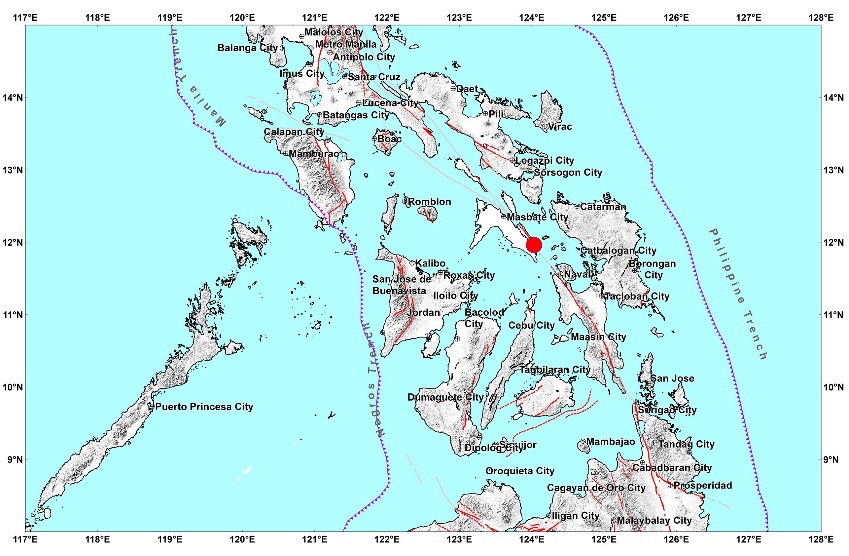 Situation OverviewOn 18 August 2020 at 8:03 AM, a 6.6 magnitude earthquake jolted the municipality of Cataingan, Masbate (11.96°N, 124.03°E - 007 km S 29° E) with a tectonic origin and a depth of focus of 21 km. The earthquake was also felt in the neighboring municipalities of Masbate.Source: DOST-PHIVOLCS Earthquake BulletinStatus of Affected Families / PersonsThere are 1,542 families or 6,397 persons affected by the earthquake incident in 57 Barangays in Masbate Province (see Table 1).Table 1. Number of Affected Families / PersonsNote: Ongoing assessment and validation are continuously being conducted.Source: DSWD-FO VStatus of Displaced Families / PersonsInside Evacuation CenterThere are 307 families or 1,234 persons taking temporary shelter in 12 evacuation centers (see Table 2).Table 2. Number of Displaced Families / Persons Inside Evacuation CentersNote: Ongoing assessment and validation are continuously being conducted.Source: DSWD-FO VOutside Evacuation CenterThere are 10 families or 42 persons currently staying with their relatives and/or friends (see Table 3). Table 3. Number of Displaced Families / Persons Outside Evacuation CentersNote: Ongoing assessment and validation are continuously being conducted.Source: DSWD-FO VDamaged HousesThere are 992 damaged houses; of which, 141 are totally damaged and 851 are partially damaged (see Table 4).Table 4. Number of Damaged HousesNote: The decrease in the number of partially damaged houses in Pio V. Corpuz is based on the ongoing assessment and validation being conducted.Source: DSWD-FO VAssistance ProvidedA total of ₱590,478.36 worth of assistance was provided by DSWD to the affected families (see Table 5).Table 5. Cost of Assistance Provided to Affected Families / PersonsSource: DSWD-FO VDSWD DISASTER RESPONSE INFORMATION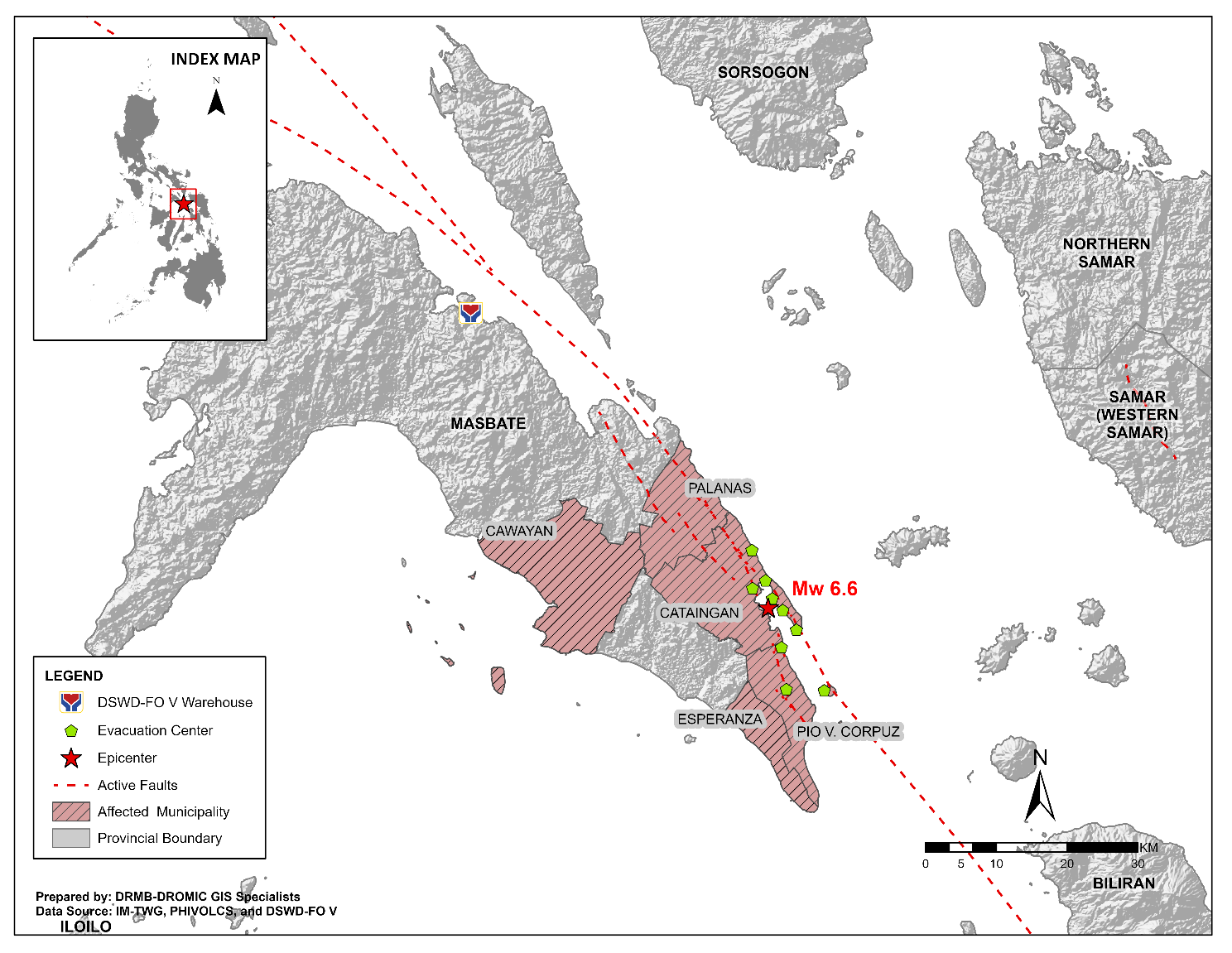 Situational ReportsDSWD-DRMBDSWD-FO V*****The Disaster Response Operations Monitoring and Information Center (DROMIC) of the DSWD-DRMB is closely coordinating with DSWD-FO V for any significant updates and actions taken relative to 6.6 earthquake incident in Cataingan, Masbate.Prepared by:MARIE JOYCE G. RAFANANLESLIE R. JAWILIReleasing OfficerPHOTO DOCUMENTATION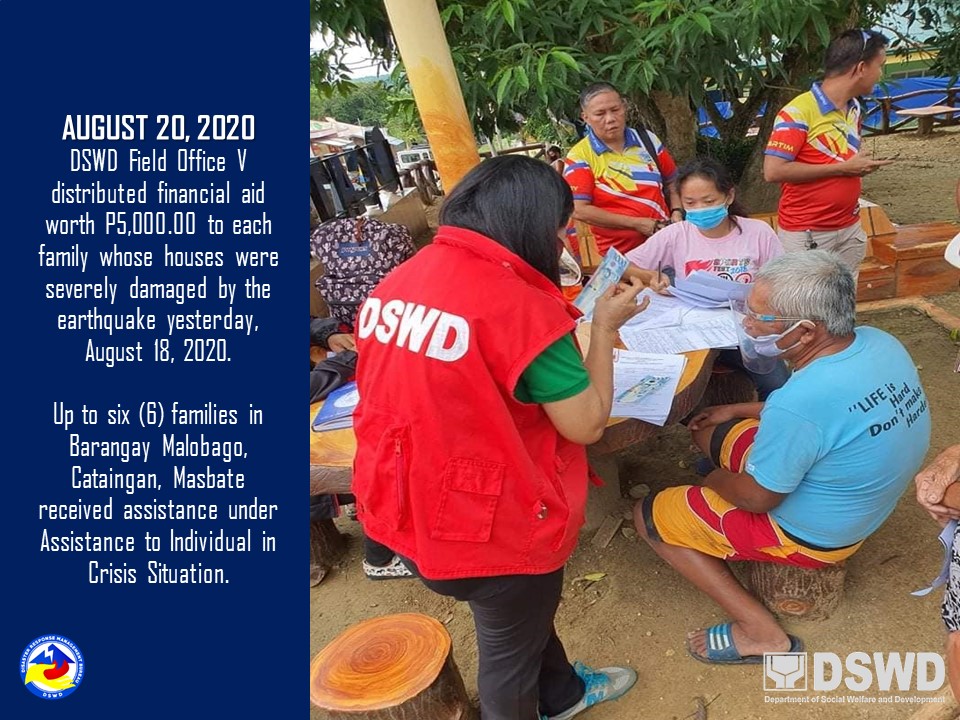 REGION / PROVINCE / MUNICIPALITY REGION / PROVINCE / MUNICIPALITY  NUMBER OF AFFECTED  NUMBER OF AFFECTED  NUMBER OF AFFECTED REGION / PROVINCE / MUNICIPALITY REGION / PROVINCE / MUNICIPALITY  Barangays  Families  Persons GRAND TOTALGRAND TOTAL                    57              1,542              6,397 REGION VREGION V                    57              1,542              6,397 MasbateMasbate                    57              1,542              6,397 Cataingan                    26                 915              3,866 Cawayan                      2                   10                   50 Esperanza                      3                   13                   56 Palanas                    12                 237                 918 Pio V. Corpuz (Limbuhan)                    14                 367              1,507 REGION / PROVINCE / MUNICIPALITY REGION / PROVINCE / MUNICIPALITY  NUMBER OF EVACUATION CENTERS (ECs)  NUMBER OF EVACUATION CENTERS (ECs)  NUMBER OF DISPLACED  NUMBER OF DISPLACED  NUMBER OF DISPLACED  NUMBER OF DISPLACED REGION / PROVINCE / MUNICIPALITY REGION / PROVINCE / MUNICIPALITY  NUMBER OF EVACUATION CENTERS (ECs)  NUMBER OF EVACUATION CENTERS (ECs)  INSIDE ECs  INSIDE ECs  INSIDE ECs  INSIDE ECs REGION / PROVINCE / MUNICIPALITY REGION / PROVINCE / MUNICIPALITY  NUMBER OF EVACUATION CENTERS (ECs)  NUMBER OF EVACUATION CENTERS (ECs)  Families  Families  Persons   Persons  REGION / PROVINCE / MUNICIPALITY REGION / PROVINCE / MUNICIPALITY  CUM  NOW  CUM  NOW  CUM  NOW GRAND TOTALGRAND TOTAL15 12 327 307  1,327  1,234 REGION VREGION V15 12 327 307  1,327  1,234 MasbateMasbate15 12 327 307  1,327  1,234 Cataingan 11 8 164 144 678 585 Pio V. Corpuz (Limbuhan) 4 4 163 163 649 649 REGION / PROVINCE / MUNICIPALITYREGION / PROVINCE / MUNICIPALITYNUMBER OF DISPLACEDNUMBER OF DISPLACEDNUMBER OF DISPLACEDNUMBER OF DISPLACEDREGION / PROVINCE / MUNICIPALITYREGION / PROVINCE / MUNICIPALITYOUTSIDE ECsOUTSIDE ECsOUTSIDE ECsOUTSIDE ECsREGION / PROVINCE / MUNICIPALITYREGION / PROVINCE / MUNICIPALITYFamiliesFamiliesPersonsPersonsREGION / PROVINCE / MUNICIPALITYREGION / PROVINCE / MUNICIPALITYCUMNOWCUMNOWGRAND TOTALGRAND TOTAL101042 42 REGION VREGION V10 10 4242MasbateMasbate10 10 4242Cataingan10 10 4242 REGION / PROVINCE / MUNICIPALITY REGION / PROVINCE / MUNICIPALITY NO. OF DAMAGED HOUSES NO. OF DAMAGED HOUSES NO. OF DAMAGED HOUSES REGION / PROVINCE / MUNICIPALITY REGION / PROVINCE / MUNICIPALITY  Total  Totally  Partially GRAND TOTALGRAND TOTAL992 141 851 REGION VREGION V992 141 851 MasbateMasbate992 141 851 Cataingan452 118 334 Cawayan10 - 10 Esperanza13 - 13 Palanas237 7 230 Pio V. Corpuz (Limbuhan)280 16 264 REGION / PROVINCE / MUNICIPALITY REGION / PROVINCE / MUNICIPALITY  COST OF ASSISTANCE  COST OF ASSISTANCE  COST OF ASSISTANCE  COST OF ASSISTANCE  COST OF ASSISTANCE REGION / PROVINCE / MUNICIPALITY REGION / PROVINCE / MUNICIPALITY  DSWD  LGU  NGOs  OTHERS  GRAND TOTAL GRAND TOTALGRAND TOTAL590,478.36 -  -  - 590,478.36REGION VREGION V590,478.36 -  -  - 590,478.36MasbateMasbate                 590,478.36 -  -  -                       590,478.36Cataingan 366,058.60 - - -  366,058.60 Palanas 83,419.76 - - -  83,419.76 Pio V. Corpuz (Limbuhan)                     141,000.00- - - 141,000.00DATESITUATIONS / ACTIONS UNDERTAKEN29 August 2020The Disaster Response Management Bureau (DRMB) is on BLUE alert status.DSWD-DRMB Disaster Operations and Support Division (DOSD) continuously facilitates the downloading of funds to DSWD-Field Offices.DSWD-DRMB Preparedness for Response Division (PRD) in coordination with other DRMB divisions and concerned offices, is continuously monitoring and updating the status of the Standby Funds.DSWD-DRMB DOSD in coordination with other DRMB divisions and concerned offices, is continuously facilitating the replenishment of the Standby Funds.DSWD-DRMB is continuously coordinating with DSWD-FO V for significant disaster response updates.All QRT members and emergency equipment are on standby and ready for deployment.DATESITUATIONS / ACTIONS UNDERTAKEN29 August 2020DSWD-FO V released 1,103 family food packs, 11 rolls of laminated sacks and 4 tents amounting to a total of ₱590,478.36 as augmentation support to LGUs of Cataingan, Palanas and Pio V. Corpuz.DSWD-FO V extended ₱5,000.00 worth of financial assistance thru AICS to each family with totally damaged houses in Cataingan, Pio V. Corpuz and Palanas, Masbate. A total of ₱500,000.00 was provided to 100 families.DSWD-FO V in coordination with the Philippine Navy transported additional 1,000 family food packs amounting to ₱412,980.00 to Masbate.DSWD FO V conducted Critical Incident Stress Debriefing (CISD) to the residents of Brgy. Matayum who are affected with by the Earthquake.DSWD-FO V transported 400 family food packs, 10 family tents, 100 rolls laminated sacks for augmentation to LGUs affected in Masbate.DSWD-FO V transported additional 2,000 FFPs amounting to Masbate in coordination with the Navy.DSWD-FO V continuously conducts assessment as to the needs of the affected families for possible augmentation.The Resource Operation Section ensures the availability of family food packs and non-food items as need arises.PAT and MAT members in Masbate Province are activated and instructed to coordinate with the P/MDRRMOs, C/MSWDOs for significant reports and updates on the 6.6 magnitude earthquake.DSWD-FO V DRMD continuous to monitor updates and information relative to the 6.6 magnitude earthquake.